DIRECCIÓN GENERAL DE AERONÁUTICA CIVILINFORME DE AUDITORÍA INTERNAGERENCIA FINANCIERADel 01 de Julio de 2022 al 31 de Marzo de 2023CAI 00008GUATEMALA, 29 de Septiembre de 2023Página 1 de 8Guatemala, 29 de Septiembre de 2023DIRECTOR GENERAL::FRANCIS ARTURO ARGUETA AGUIRRE DIRECCIÓN GENERAL DE AERONÁUTICA CIVIL Su despachoSeñor(a):De  acuerdo  a  nombramiento  de  auditoría  interna  No.  NAI-008-2023,  emitido  con  fecha 29-03-2023,  hago  de  su  conocimiento  en  el  informe  de  auditoría  interna,  actuamos  de conformidad con la ordenanza de auditoría interna Gubernamental y Manual de Auditoría InternaSin otro particular, atentamenteF. ____________________________________________	F. ____________________________________________Isauro Homero Zavala GarciaSupervisorGladys Estela Si De La RosaAuditor,Coordinador	F.___________________________________		Oscar Leopoldo Ovando Hernández		Jefe de la Unidad de Auditoría InternaPágina 2 de 8Indice1. INFORMACIÓN GENERAL	42. FUNDAMENTO LEGAL	43. IDENTIFICACIÓN DE LAS NORMAS DE AUDITORIA INTERNA OBSERVADAS	44. OBJETIVOS	44.1 GENERAL	44.2 ESPECÍFICOS	55. ALCANCE	55.1 LIMITACIONES AL ALCANCE	56. ESTRATEGIAS	57. RESULTADOS DE LA AUDITORÍA	68. CONCLUSIÓN ESPECÍFICA	69. EQUIPO DE AUDITORÍA	8ANEXO	8Página 3 de 81. INFORMACIÓN GENERAL1.1 MISIÓNLa  Dirección  General  de  Aeronáutica  Civil  es  la  institución  responsable  de  normar, administrar, fortalecer, facilitar y vigilar la prestación de los servicios aeroportuarios, de navegación   y   transporte   aéreo,   conforme   a   la   legislación   vigente   y   acuerdos internacionales ratificados por el Estado de Guatemala.1.2 VISIÓNSer líder regional en seguridad operacional y la administración, facilitación y vigilancia de los servicios aeroportuarios y aeronáuticos, elevando los estándares de calidad para seguridad y sostenibilidad del sistema de aviación civil.2. FUNDAMENTO LEGALDe conformidad con el Acuerdo A-70-2021 aprobado por la Controlaría General de Cuentas, el trabajo de la Unidad de Auditoria Interna se realizará con base:1. Normas de Auditoria Interna Gubernamental. -NAIGUB-2. Manual de Auditoria Interna Gubernamental. -MAIGUB-3. Ordenanza de Auditoria Interna Gubernamental.Nombramiento(s)No. 008-20233. IDENTIFICACIÓN DE LAS NORMAS DE AUDITORIA INTERNA OBSERVADASPara  la  realización  de  la  auditoría  se  observaron  las  Normas  de  Auditoría  Interna Gubernamental siguientes:NAIGUB-1 Requerimientos generales;NAIGUB-2 Requerimientos para el personal de auditoría interna; NAIGUB-3 Evaluaciones a la actividad de auditoría interna; NAIGUB-4 Plan Anual de Auditoría;NAIGUB-5 Planificación de la auditoría; NAIGUB-6 Realización de la auditoría; NAIGUB-7 Comunicación de resultados; NAIGUB-8 Seguimiento a recomendaciones.4. OBJETIVOS4.1 GENERALVerificar el cumplimiento del cobro íntegro y oportuno de las rentas fijas y variables de locales  comerciales,  de  hangares  y  áreas  de  parqueo  ubicadas  en  el  Aeropuerto Internacional La Aurora.Página 4 de 8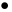 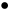 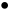 4.2 ESPECÍFICOSComprobar que las áreas otorgadas en arrendamiento cuenten con contratos y fianzas vigentes.Verificar  el  cumplimiento  de  lo  establecido  en  el  reglamento  tarifario,  en  el arrendamiento de hangares, locales comerciales, parqueos y otros rubros pertinentes. Determinar  si  los  fondos  provenientes  por  arrendamiento  de  hangares,  locales comerciales, parqueos, entre otros ingresos, se registran y trasladan oportunamente al Banco de Guatemala.5. ALCANCEEl examen comprendió verificar el cumplimiento del cobro íntegro y oportuno de las rentas fijas y variables de locales comerciales, de hangares y áreas de parqueo ubicadas en  el  Aeropuerto  Internacional  La  Aurora,  revisión  de  las  operaciones  y  registros, evaluación  de  la  estructura  de  control  interno,  analizar  otros  aspectos  que  se consideraron importantes y que no dañan ni afectan los intereses del Estado, durante el período comprendido del 01 de julio de 2022 al 31 de marzo de 2023.5.1 LIMITACIONES AL ALCANCENo hubo limitación al alcance.6. ESTRATEGIASLa presente auditoría se realizó con base al listado proporcionado por la Unidad de Asesoría  Jurídica  que  reflejó  321  registros,  entre  estos:  contratos  administrativos, escrituras  públicas  y  resoluciones  administrativas  de  arrendamientos  de  locales comerciales, hangares y parqueos ubicados en el Aeropuerto Internacional La Aurora y con el objeto de que todas tengan la misma oportunidad de ser evaluadas, de forma aleatoria se seleccionó una muestra de 71 arrendatarios diferentes a los seleccionados en las muestras de los CAI 00010 y 00015 del año 2022 para realizar las pruebas que corresponden.Página 5 de 87. RESULTADOS DE LA AUDITORÍADe  acuerdo  al  trabajo  de  auditoría  realizado  se  informa  que  no  existen  riesgos materializados8. CONCLUSIÓN ESPECÍFICA1. De acuerdo a la muestra (71 arrendatarios en total), se detectó en la revisión de contratos administrativos y escrituras públicas de arrendamiento de áreas ubicadas en el  Aeropuerto  Internacional  La  Aurora,  4  escrituras  públicas  de  hangares  con  sus respectivas fianzas de cumplimiento vencidas; con respecto a locales comerciales; 3 escrituras públicas, 2 contratos y 6 fianzas vencidas, adicionalmente, en el rubro de parqueos, 4 resoluciones administrativas y 2 fianzas vencidas.En consecuencia, se notificó la Nota de Auditoría NA-DGAC-UDAl-NAl-008-2023-01/GSI de fecha 21 de junio 2023 a la Unidad de Asesoría Jurídica, para que informe sobre las acciones correctivas pertinentes, esta confirmó a través de los oficios UAJ-1596-2023/ JAAR/dc/dr de fecha 06 de julio 2023 y No. UAJ-1829-2023/JAAR/dc/dr de fecha 07 de agosto de 2023, que realizan las gestiones respectivas para subsanar las deficiencias.No obstante, en las auditorías practicadas a estos rubros en el año 2022 según CAI 00010 y 00015, se formularon recomendaciones generales para mitigar estos riesgos, para el efecto, se giraron instrucciones por parte del Director General notificando a la Unidad de Asesoría Jurídica el día 19 de enero de 2023, por medio de los oficios DGAC DS- A-001-2023/ FAAR/ OLOH/ SEAV  y  DGAC- DS- A-005-2023/ FAAA/ OLOH/ seav,  sin embargo, a la presente fecha las recomendaciones continúan en proceso, por tanto, para evitar duplicidad de esfuerzos, el seguimiento será efectuado en cada CAI dentro del sistema SAG-UDAI-WEB.2. En la muestra para revisión, se identificó que los arrendatarios:a) Empaque Seguro, S.A. nomenclatura TA-OF-3-S-13A y TA-C3-5,b) Servicios Integrados Aurora, S.A. nomenclatura EE-3-1,c) Latincom Enterprises, S.A. nomenclatura Al-2-10;d) Telecomunicaciones de Guatemala, S.A. nomenclaturas: ETS-DSC-1, ETS-DSC-2, ETS- ES-1, ETS-ES-2, ET1-CES-1, ET1-DSC-3, ET1-DCS-4, ET1-DSC, ET1-DSC-2, FC1-CEC-1, FC1- CEC-3, FC1- CEC-2, ET2- DCS-3, ET2- DSC-4, ET2- CEC-2, ET2- CEC-1,  FC2- CEC-1, ET2- CEC-3, FC2-CEC-2, FC2-CES-1, FC2-CES-2, ET3-CES-1, FC3-CES-1, ET3-CES-2, FC3-CES-2, ET3-DSC-3, ET3-DSC-4, FC3-CEC-1, FC3-CEC-2, ET4-DSC-3, ET4-DSC-1, ET4-DSC-4, ET4- DSC-2, ET4- CES-1, ET4- CES-2, FN1- ES-1, FN1- ES-2, FN1- ES-3, FN2- DSC-1, FN2- DSC-2, FN3-DSC-3, FN3-DSC-4, y ET-3-2 ye) Societe Internacionale de Telecommunications Aeronautiques - SITA- nomenclatura ET-4-24Página 6 de 8Tienen  proceso  judicial  y  a  requerimiento  de  esta  unidad,  a  través  del  oficio  No. UAJ-1674-2023/ JAAR/ dr de fecha 14 de julio de 2023, la Unidad de Asesoría Jurídica, presentó informes detallados que muestran las diferentes acciones realizadas con cada uno.  De  conformidad  con  los  estados  de  cuenta  presentados,  únicamente  los arrendatarios citados en las literales d) y e), continúan efectuando pagos de renta.3. Respecto al servicio de agua potable proporcionado a los arrendatarios de locales comerciales, actualmente el consumo de agua potable no se cobra por la imposibilidad de  instalar  los  medidores  de  agua  en  las  áreas  arrendadas  en  el  Aeropuerto Internacional La Aurora, no obstante, derivado de la recomendación formulada en el informe de auditoría emitido en el año 2021 según CUA 104407, por instrucciones del Director  General,  el  Subdirector  Administrativo  integró  una  comisión  (según  oficio SDA-014-2022/NARE/nn de fecha 18 de enero 2022) compuesta por; la Administración del Aeropuerto Internacional La Aurora, Departamento de Infraestructura Aeroportuaria, Departamento Financiero, Unidad de Control de Ingresos del Departamento Financiero y la  Unidad  de  Asesoría  Jurídica,  delegados  específicamente  para  la  elaboración  e implementación de una "Política Institucional Reglamentaria del Uso, Control y Cobro del Servicio de Agua Potable Entubada a los Arrendatarios del Aeropuerto Internacional La Aurora", la cual se encuentra en proceso de análisis, por por parte de la aludida Comisión y Unidad de Planificación, para posterior autorización del Despacho Superior.4. Se aprobó la edición 2da. de la  "Guía para realizar cobro administrativo en caso de incumplimiento de obligaciones del arrendatario" identificado con código No. SICDF- GUIA-001-2022  última actualización octubre 2022, con autorización en Resolución del Director General No. RES-DS-408- 2022 de fecha 23 de agosto de 2022.5. La presente auditoría no refleja la deficiencia identificada, en virtud que, con los comentarios y documentación de soporte presentados por las unidades administrativas involucradas  se  considera  desvanecida.  El  detalle  de  las  acciones  realizadas  se encuentra en el legajo de papeles de trabajo respectivo.RAZÓNDerivado a la falta de generación automática del SAG-UDAI-WEB para la firma, nombre y cargo del director de la Unidad de Auditoría Interna (Oscar Leopoldo Ovando Hernández) de esta entidad, se procedió a estampar de forma manual dichos campos, después del numeral 9 "EQUIPO DE AUDITORÍA" del presente informe, como evidencia de la revisión y aprobación en cumplimiento de: a) Normas de Auditoría Interna Gubernamental y b) Manual de Auditoría Interna Gubernamental.Página 7 de 89. EQUIPO DE AUDITORÍAF. ____________________________________________	F. ____________________________________________Isauro Homero Zavala GarciaSupervisorGladys Estela Si De La RosaAuditor,CoordinadorANEXO	F.___________________________________		Oscar Leopoldo Ovando Hernández		Jefe de la Unidad de Auditoría InternaPágina 8 de 8No.Área AsignadaUniversoCálculoMatemáticoElementosMuestreo no estadístico1Área general0NO02Verificación del cobro integro y oportuno de las rentas fijas y variables de locales comerciales de hangares y áreas de parqueo ubicadas en el Aeropuerto Internacional La Aurora321NO71